Развитие социально-коммуникативных компетенций детей в семье       Самый первый наглядный опыт общения дети приобретают в семье. Ребенок учится понимать, как можно и нельзя поступать.                                                         При этом процесс является неосознанным не только для ребенка, но и для взрослых членов семьи. Семья попросту реализует свое ежедневное общение с ребенком, таким образом показывая ему пример. Общаясь с членами своей семьи, ребенок становится похожим на них в манере общения, жестах, мимике, поведении.       Существует две модели поведения в семье:        Если родители общаются между собой с уважением, добротой, то это позитивно скажется в будущем на мировосприятии ребенка. Замечательно, когда родители и другие члены семьи заботятся друг о друге, ласково разговаривают, помогают, имеют общие интересы. Недостаточно одного физического ухода за ребенком. От родителей требуется также эмоциональное участие в жизни ребенка — ласковое общение, поддержка, добрая игра, доверие         К сожалению, в некоторых семьях царит агрессивная или неискренняя атмосфера. Слишком сдержанный эмоциональный стиль общения также негативно влияет на дальнейшую положительную адаптацию ребенка. Плохо, когда родители разговаривают с ребенком в сухом или резком тоне, кричат на него, ругают за оплошности, постоянно одергивают, относятся безразлично к его успехам. Часто родители заменяют живое общение дорогими игрушками, компьютером, подарками. Такой подход также несет негативные последствия                                                                                                 В первом случае вырастает благополучно социализированный ребенок. Он редко становится виновником конфликта. А если вдруг и попадает в конфликтные ситуации, то с легкостью находит решение. Кроме доброжелательного общения с окружающими, ребенок способен справляться со своими внутренними переживаниями.                                                 Во втором случае вырастает личность, не способная к налаживанию контакта с другими людьми. Ребенок начинает проявлять агрессию, настороженно относиться к другим детям, учится врать и хитрить. Это доставляет ему массу психологических переживаний, с которыми он не умеет справляться.  С самого детства приучайте ребенка к общепринятым правилам общения: использовать слова вежливости, когда это необходимо. Слова вежливости: спасибо, пожалуйста, извини. Употреблять их нужно не только при общении со взрослыми, но и при общении со сверстниками.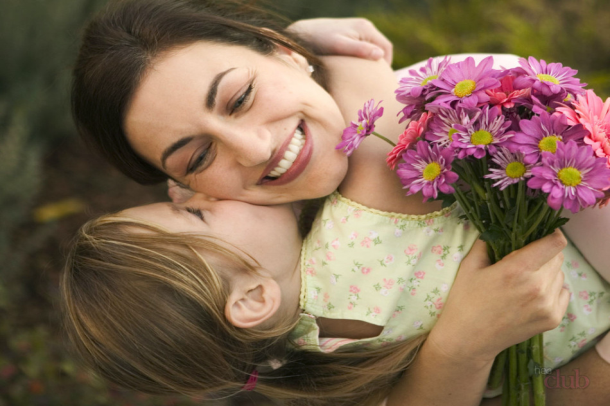 Здороваться со знакомыми при встрече и прощаться. Контакт глаз, улыбка, вежливое приветствие — обязательная часть этикета. Без слов приветствия и прощания невозможно построить вежливые взаимоотношения. Научите ребенка этим основам.Не трогать чужие вещи. Если ребенок хочет взять чужую игрушку, он должен спросить разрешения у хозяина. Также приучите ребенка спокойно воспринимать отказ.Не жадничать. Приучайте ребенка делиться игрушками, сладостями, если он играет (кушает) в коллективе. При этом нужно сделать так, чтобы ребенок делился не в ущерб себеНе говорить о людях плохо в их присутствии. Дети должны понимать, что некрасиво высмеивать физические недостатки других людей, а также унижать своих сверстников.Развитие коммуникативных навыков детей старшего дошкольного возраста: игры и упражненияИгра «Вежливые слова»Дети становятся в круг. Каждый бросает другому мяч. Перед броском ребенок должен сказать любое вежливое слово (спасибо, добрый день, извини, пожалуйста, до свиданья).Игры-ситуацииПредложите ребенку разрешить самостоятельно выдуманную ситуацию:Две девочки поссорились — попробуй помирить ихТы пришел в новый детский сад — познакомься со всемиТы нашел котенка — пожалей егоУ тебя дома друзья — познакомь их со своими родителями, покажи свой домОсвоение коммуникативных навыков — путь к полноценной жизни, полной ярких впечатлений и событий. Любящие родители хотят видеть своего ребенка счастливым и успешным. Помогите ему адаптироваться в обществе. Чем раньше вы начнете прививать ребенку социально-коммуникативные навыки, тем легче ему будет находить общий язык с окружающими.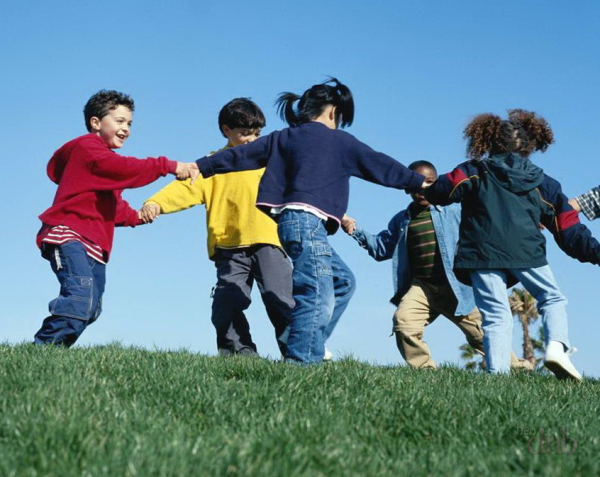 Игра «Подари улыбку»Для данной игры необходимо минимум два участника. Попросите ребенка подарить своему союзнику самую дорогую и добрую улыбку. Таким образом дети делятся улыбками и положительно относятся друг к другу.Игра «У птички болит крылышко»Один ребенок воображает себя птичкой с раненым крылом, остальные пытаются птичку утешить, сказать ей добрые слова.Уважаемые родители ! Желаем успехов в  совместном  с педагогами процессе социально-коммуникативного развития личности детей.Ст. воспитатель Путилова Л.В.04.04.2018 г.